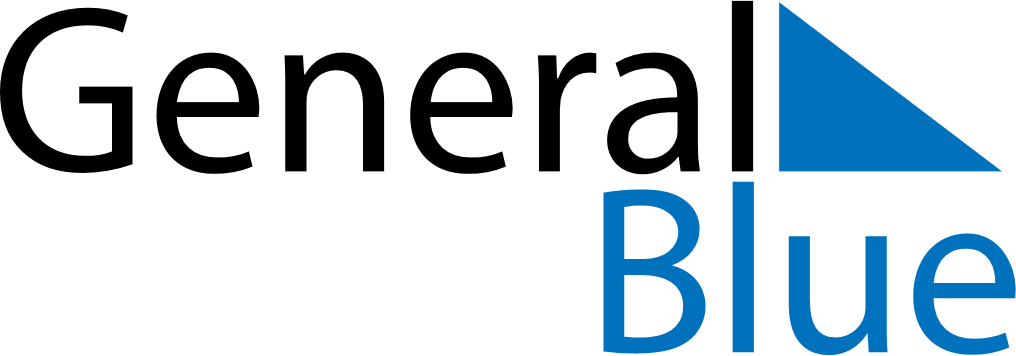 January 2024January 2024January 2024January 2024January 2024January 2024Rutki-Kossaki, Podlasie, PolandRutki-Kossaki, Podlasie, PolandRutki-Kossaki, Podlasie, PolandRutki-Kossaki, Podlasie, PolandRutki-Kossaki, Podlasie, PolandRutki-Kossaki, Podlasie, PolandSunday Monday Tuesday Wednesday Thursday Friday Saturday 1 2 3 4 5 6 Sunrise: 7:44 AM Sunset: 3:22 PM Daylight: 7 hours and 38 minutes. Sunrise: 7:44 AM Sunset: 3:23 PM Daylight: 7 hours and 39 minutes. Sunrise: 7:43 AM Sunset: 3:24 PM Daylight: 7 hours and 40 minutes. Sunrise: 7:43 AM Sunset: 3:25 PM Daylight: 7 hours and 42 minutes. Sunrise: 7:43 AM Sunset: 3:27 PM Daylight: 7 hours and 43 minutes. Sunrise: 7:42 AM Sunset: 3:28 PM Daylight: 7 hours and 45 minutes. 7 8 9 10 11 12 13 Sunrise: 7:42 AM Sunset: 3:29 PM Daylight: 7 hours and 47 minutes. Sunrise: 7:42 AM Sunset: 3:30 PM Daylight: 7 hours and 48 minutes. Sunrise: 7:41 AM Sunset: 3:32 PM Daylight: 7 hours and 50 minutes. Sunrise: 7:40 AM Sunset: 3:33 PM Daylight: 7 hours and 52 minutes. Sunrise: 7:40 AM Sunset: 3:35 PM Daylight: 7 hours and 54 minutes. Sunrise: 7:39 AM Sunset: 3:36 PM Daylight: 7 hours and 57 minutes. Sunrise: 7:38 AM Sunset: 3:38 PM Daylight: 7 hours and 59 minutes. 14 15 16 17 18 19 20 Sunrise: 7:38 AM Sunset: 3:39 PM Daylight: 8 hours and 1 minute. Sunrise: 7:37 AM Sunset: 3:41 PM Daylight: 8 hours and 4 minutes. Sunrise: 7:36 AM Sunset: 3:43 PM Daylight: 8 hours and 6 minutes. Sunrise: 7:35 AM Sunset: 3:44 PM Daylight: 8 hours and 9 minutes. Sunrise: 7:34 AM Sunset: 3:46 PM Daylight: 8 hours and 12 minutes. Sunrise: 7:33 AM Sunset: 3:48 PM Daylight: 8 hours and 14 minutes. Sunrise: 7:32 AM Sunset: 3:49 PM Daylight: 8 hours and 17 minutes. 21 22 23 24 25 26 27 Sunrise: 7:30 AM Sunset: 3:51 PM Daylight: 8 hours and 20 minutes. Sunrise: 7:29 AM Sunset: 3:53 PM Daylight: 8 hours and 23 minutes. Sunrise: 7:28 AM Sunset: 3:55 PM Daylight: 8 hours and 26 minutes. Sunrise: 7:27 AM Sunset: 3:56 PM Daylight: 8 hours and 29 minutes. Sunrise: 7:25 AM Sunset: 3:58 PM Daylight: 8 hours and 33 minutes. Sunrise: 7:24 AM Sunset: 4:00 PM Daylight: 8 hours and 36 minutes. Sunrise: 7:23 AM Sunset: 4:02 PM Daylight: 8 hours and 39 minutes. 28 29 30 31 Sunrise: 7:21 AM Sunset: 4:04 PM Daylight: 8 hours and 42 minutes. Sunrise: 7:20 AM Sunset: 4:06 PM Daylight: 8 hours and 46 minutes. Sunrise: 7:18 AM Sunset: 4:08 PM Daylight: 8 hours and 49 minutes. Sunrise: 7:16 AM Sunset: 4:10 PM Daylight: 8 hours and 53 minutes. 